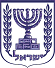 הכנסתה' באדר א' התשע"ו14 בפברואר, 2016 2906 לכבודיו"ר הכנסת, ח"כ יולי יואל אדלשטייןאדוני היושב ראש,אבקש להעלות על סדר יומה של הכנסת הצעה דיון מהיר בנושא:סירוב חברת ביטוח לשלם למשפחת לילד שנרצח בטענה כי "רצח אינו דבר בלתי צפוי"דברי הסבר:השבוע פורסם בחדשות ערוץ 2 מקרה שבו סירבה חברת ביטוח לשלם למשפחתו של ילד בן 14 שנרצח, בטענה כי "רצח אינו מהווה דבר בלתי צפוי".
הילד היה מבוטח במסגרת הביטוח שנעשה לכל תלמיד.
בתקופה האחרונה אנו עדים למגמה של חברות הביטוח למצוא פרצות בכל דרך אפשרית במטרה להתחמק מתשלום למבוטחים.
מגמה זו נפוצה בכל סוגי הביטוחים, לרבות הביטוח לתלמידים. משפחות רבות נעזרות בסיוע משפטי בניסיון לקבל פיצוי מביטוח התלמידים, לאחר שהן נתקלות בסירוב והתחמקות מתשלום.
הדוגמה הנוכחית מהווה שיא ביצירתיות חברות הביטוח למצוא "הצדקות" ולהימנע מתשלום.
לנוכח חומרת המקרה והתופעה, יש לקיים דיון דחוף בנושא בוועדת העבודה והרווחה.

בכבוד רב,חברת הכנסת קארין אלהרר